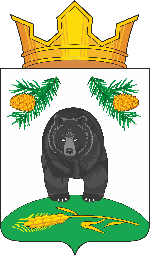 АДМИНИСТРАЦИЯ НОВОКРИВОШЕИНСКОГО  СЕЛЬСКОГО  ПОСЕЛЕНИЯПОСТАНОВЛЕНИЕ16.05.2019                                                                                                                         № 69с. НовокривошеиноКривошеинского районаТомской областиО внесении изменений в постановление Администрации Новокривошеинского сельского поселения от 26.04.2019 № 62 «Об учреждении печатного средства массовой информации «Информационный бюллетень Новокривошеинского сельского поселения»В целях обеспечения публикации муниципальных правовых актов органов местного самоуправления муниципального образования Новокривошеинское сельское поселение, руководствуясь Федеральным законом от 6 октября 2003 года № 131-ФЗ «Об общих принципах организации местного самоуправления в Российской Федерации», Законом Российской Федерации от 27 декабря 1991 года № 2124-1 «О средствах массовой информации» ПОСТАНОВЛЯЮ:1. Внести в постановление Администрации Новокривошеинского сельского поселения от 26.04.2019 № 62 «Об учреждении печатного средства массовой информации «Информационный бюллетень  Новокривошеинского сельского поселения» следующие изменения:1) пункт 3 изложить в следующей редакции:«3. Бюллетень издается и распространяется с периодичностью не реже одного раза в месяц.»;2) пункт 4 исключить.2. Настоящее постановление вступает в силу со дня его подписания.3. Контроль за исполнением оставляю за собой.Глава Новокривошеинского сельского поселения                                            А.О.  Саяпин(Глава Администрации)Глазачева Л.А.47433